Publicado en Vilanova i la Geltrú  el 13/09/2022 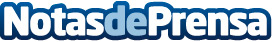 Iván Baños, nuevo Country Manager de Bureau Vallée EspañaIván Baños Marcos incorporado a Bureau Vallée hace dos años como director de operaciones coge el testigo de Fabienne Maler que tras 15 años al frente de Bureau Vallée España cede el puesto de la dirección generalDatos de contacto:LAURA ALARCON AGUIRRE931819460Nota de prensa publicada en: https://www.notasdeprensa.es/ivan-banos-nuevo-country-manager-de-bureau Categorias: Nacional Franquicias Nombramientos Consumo http://www.notasdeprensa.es